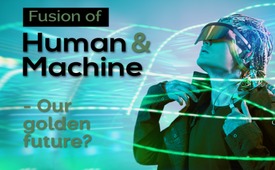 Fusion of Human and Machine - Our golden future?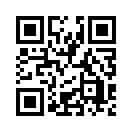 Under the motto of "improving the state of the world," the World Economic Forum in Davos meets annually, bringing together top-ranking personalities. One might think that real do-gooders are at work here. But are care robots, the merging of man and machine, etc. really the golden future we imagine, and what role does convicted sex offender Jeffrey Epstein play in this?Every year, around 3,000 peoples from the business world, politics, culture and research meet at the World Economic Forum in Davos. If you listen to the mottos of these meetings, for example:  "Improving the state of the world: Rethink - Redesign - Innovate" or "Globalization 4.0: Designing a New Global Architecture in the Age of the Fourth Industrial Revolution," one might think that there are real do-gooders at work here, with the intent to better the world. But the reality is different:

Political, social and economic crises are on the rise. Added to this are threats caused by human ingenuity in a wide variety of scientific fields, which are interlinked in complex ways: Artificial super-intelligence is set to take over, genetic engineers are designing humans, neurotechnologies are set to control the human mind, and artificial pathogens are striking fear into the world's population. Is scientific research - sponsored by the leading world shapers - really only interested in the welfare of mankind? Or is it possibly intended to implement its very own projects that are dangerous to humanity?
According to an expert report by the University of Bremen commissioned by the German Ministry of Health, there is currently a shortage of 100,000 nursing staff in German senior citizens' nursing homes alone. Job offers are hardly accepted because the working conditions are extremely unfavorable and the nursing staff is massively overworked. Attempts are now being made to remedy this nursing shortage with the use of nursing robots. This means nothing other than replacing human caregivers with technical devices. What those in need of care actually need, however, is love, attention, personal conversation, companionship, opportunities to participate, and so on. But this can only be provided by a human with feelings and emotions. These areas remain closed to technical devices like nursing robots, even if progress in artificial intelligence seems to make it possible to move closer in this direction - but only apparently. The human being as an emotional and communal being falls by the wayside.

But what happens when you combine both components: part human, part machine. So-called cyborgs have long since ceased to belong solely to science fiction. Cyborgs are people in whose bodies technology is integrated, in order  to enhance human capabilities. 


The plans of transhumanists (an ideology that wants to expand the limits of human possibilities through the use of technological processes) go so far as to say that the future does not belong to natural humans, but to hybrid beings created through genetic engineering, robotics, and so on. This is how the influential mastermind of transhumanism and head of technical development at Google - Ray Kurzweil - describes it:

"We will combine the power of our brains, all the knowledge, skills, and personal quirks that make us human, with our computer power [...] This merging of man and machine, with the sudden explosion of machine intelligence, will lead to a world where there is no longer a distinction between biological and mechanical life, or between physical and virtual reality."

This opens the door to control and steering of mankind by anonymous programmers. 
Surprisingly, Jeffrey Epstein, a US investment banker and convicted sex offender, also played a major role in this issue. In 2019, he had been charged with maintaining a sex trafficking ring for high-ranking personalities with minors. He died while in custody, officially by suicide. 
What the public hardly knows, however, is that through a foundation he funded programs dealing with behavior modification, meaning human behavior modification, transhumanism, artificial intelligence or genetic manipulation.

Jeffrey Epstein promoted scientists such as Martin A. Nowak, Marvin Minsky and George Church. As an active member of the "Edge Organization," Epstein brought together leading minds in research and billionaires. The Edge Organization strives to advance to the edge of knowledge, the so-called frontier sciences. Epstein was also a board member of Rockefeller University and sat on the "Harvard Committee on Mind, Brain and Behavior." In addition, he was a member of influential think tanks such as the "Trilateral Commission."

Looking at all these connections of Epstein, it becomes clear that Epstein, who is mainly portrayed by the media as a pedophile lone offender, was part of - and the hub of -  a closely interlocked network of high finance and high risk research areas. This network obviously works closely together on technologies to make the natural human being manipulable and controllable. Fittingly, a quote from Albert Einstein:
"Let all also be ashamed who thoughtlessly avail themselves of the wonders of science and technology, and have grasped no more of them mentally than the cow of the botany of plants, which it eats with comfort." Albert Einstein, physicist (1879 - 1955) 

It is also worrying that a few years ago scientists discovered a mechanism with which it is possible to specifically modify DNA. This so-called "gene scissors" called CRISPR/Cas (= DNA-cutting protein) can be used to insert or remove gene sequences at will. Proponents of this technique argue that CRISPR/Cas can be used to prevent serious hereditary diseases. Critics, on the other hand, fear misuse. Among others, Harvard professor George Church, who is backed by Jeffrey Epstein, was granted a patent to use the "gene scissors." He is working on the alteration and modification of genes with the aim of creating a superior human race. Although - according to media information - we would be miles away from the "production of customized designer babies," there are already scientists like He Jiankui, who in 2018 stated that he had genetically manipulated twin girls with CRISPR/ Cas before they were born. Particularly precarious: Such changes to a person's genetic makeup cannot be reversed and can even be passed on - with completely unknown consequences! 

All this background information illustrate that highly courted and highly funded scientific fields are increasingly crossing red lines. Likewise, a science tending towards "megalomania" is less and less afraid of breaking ethical-moral taboos. 

Even in the face of all the blatant boundary violations that endanger the existence of humanity, the following words of Hermann Hesse (German-Swiss writer 1877 - 1962) apply: "Remember, soft is stronger than hard, water stronger than rock, love stronger than violence."from kno./nm./mol./fro./mv.Sources:Weltwirtschaftsforum in Davos verspricht Weltverbesserung, doch politische, soziale und wirtschaftliche Krisen nehmen zu 
https://scilogs.spektrum.de/beobachtungen-der-wissenschaft/globalisierung-4-0-das-weltwirtschaftsforum-zwischen-diskussion-ueber-unsere-technologische-zukunft-und-der-immer-unertraeglicher-werdenden-eitelkeit-einer-stumpfen-globalen-finanzelite/

Deutschland braucht mehr Fachpersonal in Altenheimen
https://aerzteblatt.de/nachrichten/sw/Pflegenotstand?nid=109633

Versuch im Pflegeheim: Unterhaltungsroboter statt Menschlichkeit
https://youtube.com/watch?v=ZiUxr6R41xM

Die Zukunft der Maschine-Mensch-Intelligenz
http://singularity.com/KurzweilFuturist.pdf

Wissenschaftler arbeiten weiter am Traum des Maschinenmenschen
www.sein.de/transhumanismus-die-groesste-gefahr-fuer-die-menschheit/

Der „Cyborg“ ist noch Zukunftsmusik
https://mdr.de/wissen/faszination-technik/wenn-mensch-und-technik-verschmelzen-100.html

Jeffrey Epstein: Pädophil und weltbekannt
https://de.wikipedia.org/wiki/Jeffrey_Epstein

Jeffrey-Epstein-VI-Stiftung: Förderung von Innovationen in Wissenschaft und Bildung 
https://web.archive.org/web/20201221203700/http://jeffreyepstein.org/Jeffrey_Epstein.html

Die bizarren transhumanistischen Phantasien von Jeffrey Epstein
https://bioedge.org/bioethics/the-bizarre-transhumanist-fantasies-of-jeffrey-epstein/13158
https://web.archive.org/web/20200408181801/https://dieunbestechlichen.com/2019/08/fall-epstein-10-transhumanismus-und-mind-control/

Angeblich genmanipulierte Zwillingsmädchen In China geboren
https://spiegel.de/gesundheit/diagnose/china-angeblichgenmanipulierte-zwillinge-geboren-a-1240404.html

Patente-Streit um CRISPR, ein Verfahren, um Erbgut zu verändern
https://transgen.de/recht/2721.crispr-streit-patent.html
https://web.archive.org/web/20200408181801/https://dieunbestechlichen.com/2019/08/fall-epstein-10-transhumanismus-und-mind-control/
https://youtube.com/watch?v=2DrLyS9-S0oThis may interest you as well:#Digitalization-en - www.kla.tv/Digitalization-enKla.TV – The other news ... free – independent – uncensored ...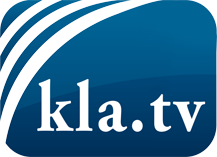 what the media should not keep silent about ...Little heard – by the people, for the people! ...regular News at www.kla.tv/enStay tuned – it’s worth it!Free subscription to our e-mail newsletter here: www.kla.tv/abo-enSecurity advice:Unfortunately countervoices are being censored and suppressed more and more. As long as we don't report according to the ideology and interests of the corporate media, we are constantly at risk, that pretexts will be found to shut down or harm Kla.TV.So join an internet-independent network today! Click here: www.kla.tv/vernetzung&lang=enLicence:    Creative Commons License with Attribution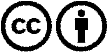 Spreading and reproducing is endorsed if Kla.TV if reference is made to source. No content may be presented out of context.
The use by state-funded institutions is prohibited without written permission from Kla.TV. Infraction will be legally prosecuted.